Мы своих не бросаем.
        Сегодня главные события в мире проходят на Украине. Под обстрелами гибнут старики, дети, женщины. И всё это рядом с нами, и мы не можем быть равнодушными. У нас общая история, общая победа в ВОВ.  Дети Заиграевского реабилитационного центра приняли участие в акции "Своих не бросаем", тем самым мы не просто поддерживаем наших ребят, мы передаем им нашу энергию, которая оградит и вдохновит их  в спасательной миссии во имя нашего будущего. Дети писали письма, рисовали, отправляли голубей с пожеланиями нашим ребятам, которые защищают стариков, детей, женщин, чтобы поддержать их.
         Дети это наше будущее, это наше завтра и с каким мировоззрением, с какими взглядами на жизнь они будут жить и творить дальше, такой будет и наша страна.
                                                                                                         Воспитатель Пилипчик  Е. Ф.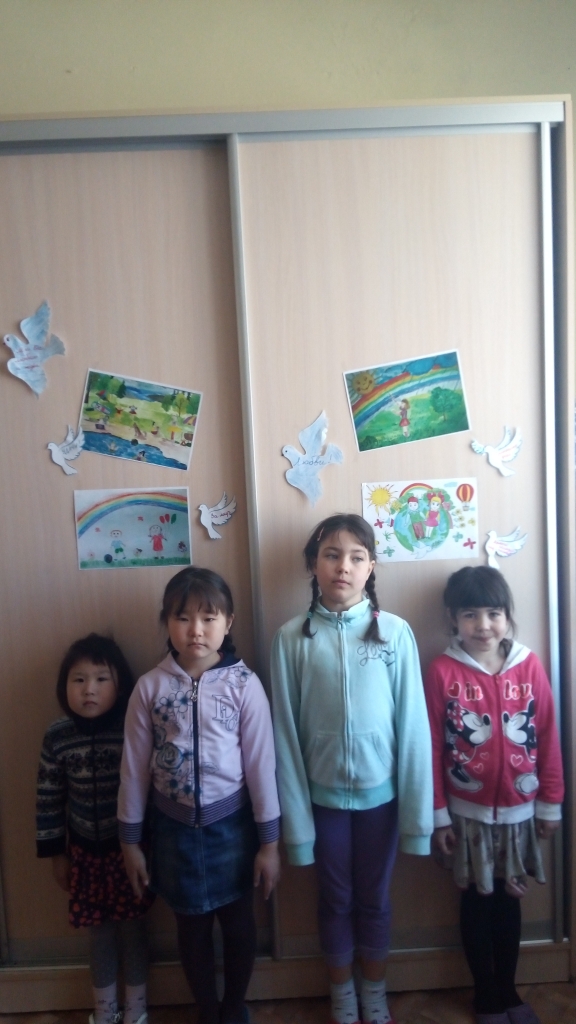 